П О С Т А Н О В Л Е Н И Еот 18.11.2021   № 1192г. МайкопО внесении изменений в постановление Администрации муниципального образования «Город Майкоп» Республики Адыгея от 20.08.2014 № 574 «Об утверждении Административного регламента Администрации муниципального образования «Город Майкоп» по предоставлению муниципальной услуги «Выдача выписки из похозяйственной книги, справки о произведённой сельскохозяйственной продукции на принадлежащемгражданину (членам его семьи) земельном участке»В соответствии с Федеральным законом от 27.07.2010 № 210-ФЗ «Об организации предоставления государственных и муниципальных услуг» и постановлением Главы муниципального образования «Город Майкоп» от 28.02.2011 № 107 «О порядке разработки и утверждения административных регламентов предоставления муниципальных услуг муниципального образования «Город Майкоп», п о с т а н о в л я ю:1. Внести в Административный регламент Администрации муниципального образования «Город Майкоп» по предоставлению муниципальной услуги «Выдача выписки из похозяйственной книги, справки о произведённой сельскохозяйственной продукции на принадлежащем гражданину (членам его семьи) земельном участке», утвержденного постановлением Администрации муниципального образования «Город Майкоп» от 20.08.2014 № 574 «Об утверждении Административного регламента Администрации муниципального образования «Город Майкоп» по предоставлению муниципальной услуги «Выдача выписки из похозяйственной книги, справки о произведённой сельскохозяйственной продукции на принадлежащем гражданину (членам его семьи) земельном участке» (в редакции постановлений Администрации муниципального образования «Город Майкоп» от 09.02.2015 № 72, от 13.07.2016 № 581, от 11.09.2018 № 1128, 26.11.2018 №1466, 16.12.2020                        № 1349, 12.08.2021 № 879), следующие изменения: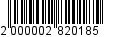 1.1. Абзац второй пункта 2.3 изложить в следующей редакции:«-выписка из похозяйственной книги о наличии у гражданина права на земельный участок по форме, утвержденной приказом Федеральной службы государственной регистрации, кадастра и картографии от 25.08.2021 № П/0368 «Об установлении формы выписки из похозяйственной книги о наличии у гражданина права на земельный участок» (приложение № 3);».1.2. Абзац седьмой пункта 2.5 изложить в следующей редакции:«-Приказом Федеральной службы государственной регистрации, кадастра и картографии от 25.08.2021 № П/0368 «Об установлении формы выписки из похозяйственной книги о наличии у гражданина права на земельный участок»;».1.3. Приложение № 3 изложить в следующей редакции: «                       «Приложение № 3к Административному регламенту по предоставлению муниципальной услуги «Выдача выписки из похозяйственной книги, справки о произведённой сельскохозяйственной продукции на принадлежащем гражданину (членам его семьи) земельном участке»Выпискаиз похозяйственной книги о наличии у гражданина правана земельный участок(выдается в целях государственной регистрации прав на земельный участок, предоставленный гражданину для ведения личного подсобного хозяйства)___________________                                                                                                            ________________  (место выдачи)                                                                                                                                             (дата выдачи)Настоящая выписка из похозяйственной книги подтверждает, что гражданину_____________________________________________________________________,(фамилия, имя, отчество (последнее - при наличии) полностью)дата рождения "__"_________________ г., документ, удостоверяющий личность________________  _______________________, выдан "__"_____________ г.(вид документа, удостоверяющего личность (серия, номер)_________________________________________________________________________________________,(наименование органа, выдавшего документ, удостоверяющий личность)проживающему по адресу:________________________________________________________________(адрес постоянного места жительства или преимущественного пребывания)________________________________________________________________,принадлежит на праве________________________________________________________________(вид права, на котором гражданину принадлежит земельный участок)земельный  участок,  предоставленный  для  ведения   личного   подсобного хозяйства, общей площадью_________________, расположенный по адресу:_________________________________________________________________________________категория земель____________________________________________________о чем в похозяйственной книге________________________________________________________________________________________________________________(реквизиты похозяйственной книги: номер, дата начала и окончания ведения книги, наименование органа, осуществлявшего ведение похозяйственной книги)"__"_____________ г. сделана запись на основании __________________________(реквизиты документа, на основании которого в похозяйственную книгу внесена запись о наличии у __________________________________________________________________________________________________________                                                     _________________________________              (должность)                                                                             (подпись, инициалы и фамилия, печать                                                                                                                                          (при наличии)»	2. Опубликовать настоящее постановление в газете «Майкопские новости» и разместить на официальном сайте Администрации муниципального образования «Город Майкоп».3. Постановление «О внесении изменения в Административный регламент Администрации муниципального образования «Город Майкоп» по предоставлению муниципальной услуги «Выдача выписки из похозяйственной книги, справки о произведённой сельскохозяйственной продукции на принадлежащем гражданину (членам его семьи) земельном участке» вступает в силу со дня его официального опубликования.Исполняющий обязанности Главы муниципального образования«Город Майкоп»	                                                                            Ю.И. ТомчакАдминистрация муниципального образования «Город Майкоп»Республики Адыгея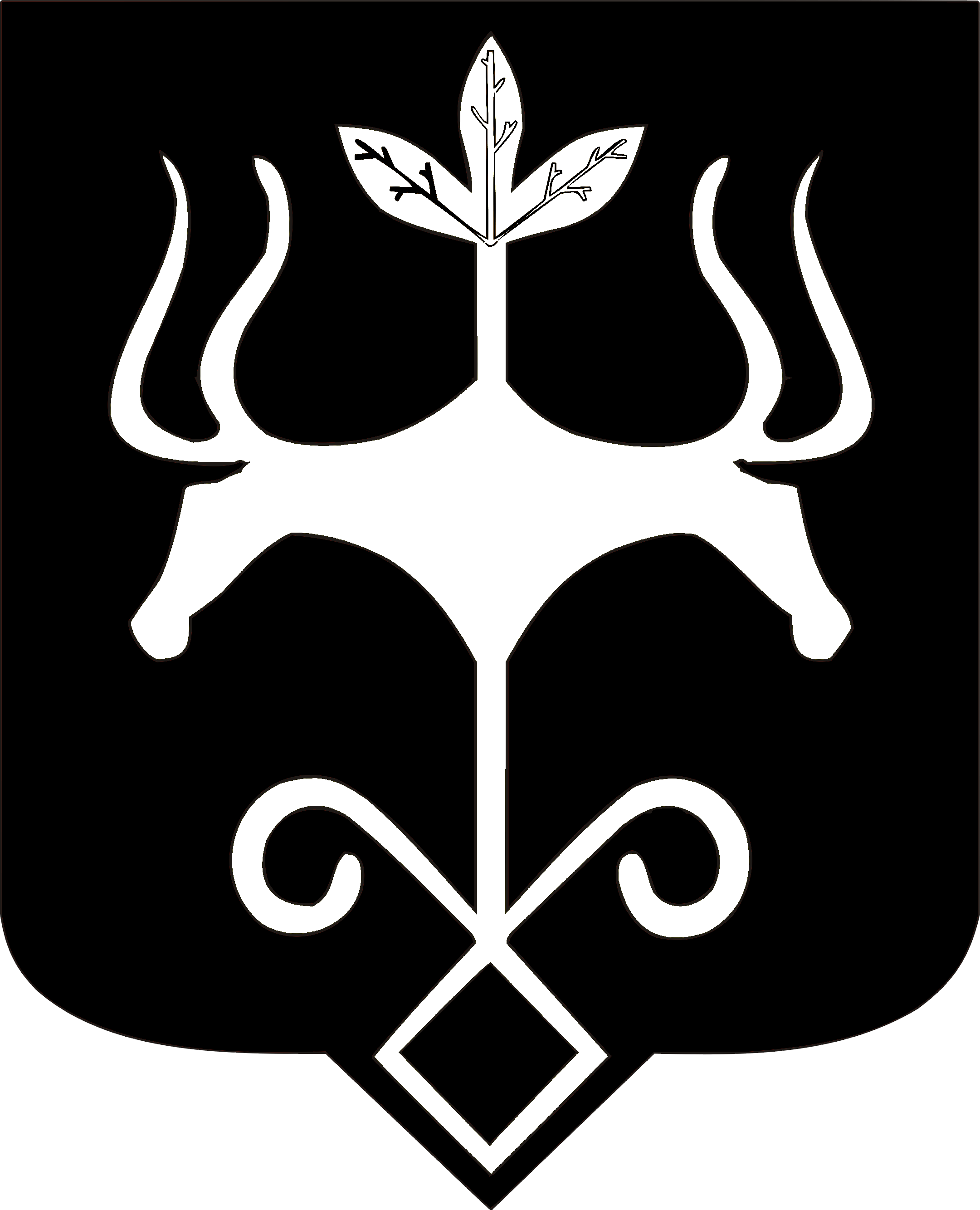 Адыгэ РеспубликэмМуниципальнэ образованиеу
«Къалэу Мыекъуапэ» и АдминистрациеАдминистрация муниципального образования «Город Майкоп»Республики АдыгеяУправление по работе с территориями   . Майкоп, ст. Ханская,  ул. Краснооктябрьская. 21тел. (8772) 56-51-35Утвержденаприказом Федеральной службы государственной регистрации,кадастра и картографииот 25.08.2021 г. № П/0368(указывается полное наименование должности уполномоченного выдавать выписки из похозяйственной книги должностного лица органа местного самоуправления)(в случае выдачи выписки из похозяйственной книги о наличии у гражданина права на земельный участок в форме электронного документа такой электронный документ заверяется усиленной квалифицированной электронной подписью уполномоченного на подписание такой выписки лица)